Yarışma Hakkındaİstanbul Erenköy Ruh ve Sinir Hastalıkları Eğitim ve Araştırma Hastanesi Bizimköy Mimari Proje Yarışması, 1932-1976 yılları arasında sanatoryum ve 1976 yılından itibaren ruh ve sinir hastalıkları hastanesi olarak hizmet veren Erenköy’deki yerleşkenin yeniden planlanması amacıyla düzenlenmektedir. Günümüzde yerleşkede psikiyatri, çocuk psikiyatrisi, nöroloji ve bağımlılık alanlarında, yataklı kliniklerde odaları 3-4 yataklı olmak üzere toplam 260 yatak kapasitesi ile; ayakta muayene yapılan polikliniklerde ise günlük yaklaşık 1.700 hasta kapasitesi ile sağlık hizmeti verilmektedir. Kurum, aynı zamanda erişkin psikiyatri, çocuk psikiyatri ve nöroloji alanında uzmanlık eğitimi veren, bu alanlarda öne çıkan bir eğitim ve araştırma hastanesidir.Yarışma sürecinde hedef, hastane yerleşkesinin mevcut işlevini sürdürecek şekilde çağdaş, bütüncül bir anlayışla tasarlanması ve alanın tüm potansiyellerinin değerlendirilerek mekânsal kalitesinin yükseltilmesidir. Yarışma, ruh ve sinir hastalıklarının tedavi edildiği ortamlarda, nitelikli sağlık hizmeti ve nitelikli mimarinin bir arada nasıl daha iyi sonuçlara ulaşılmasına katkı sağlayabileceğine yönelik çevresel ve sosyal duyarlılığa sahip örnekler elde edilmesi girişimidir.Yarışma alanı içerisinde “grup nitelikli ağaç” olarak tescillenmiş çok sayıda ağaç yer almaktadır. Bu yoğun ağaç dokusuna zarar vermeden, yakın çevresi ile duyarlı şekilde ilişki kuracak yerleşme ve yapılaşma önerilerinin geliştirilmesi esastır. Mevcut ağaç dokusu ile önerilecek yeni yapıların ilişkisi özenle ele alınmalıdır. Gerekli mesafeler bırakılamadığı durumlarda, ağaçlara zarar vermeyecek şekilde özel strüktürel çözümlerin geliştirilmesi ve detaylandırılması gerekmektedir.Yaklaşık 9.7 hektar büyüklüğündeki çamlık alanda farklı tarihlerde üretilmiş çok sayıda yapı bulunmaktadır. Yarışma alanında iki adet tescilli ahşap yapı yer almaktadır. Rölöve, restitüsyon ve restorasyon projeleri hazırlanmış olan iki ahşap köşk sosyal ve kültürel amaçlar doğrultusunda kullanılmak üzere yeniden işlevlendirilerek restore edilecektir. Yarışmacılardan sadece vaziyet planlarında tasarım senaryolarına bağlı olarak bu iki köşkün ihtiyaç programında yer verilmeyen ek sosyal ve kültürel işlevlerini belirlemeleri beklenmektedir.  Alt ölçeklerde iki köşke yönelik bir planlama yapılmayacaktır.Yarışma alanında aynı zamanda, tescilleri bulunmamakla birlikte şartname eklerinde belirtilen, alanın belleğinde önemli yere sahip ve dönemlerine ait karakteristik özellikleri barındıran dört adet kâgir yapının da yıkılmadan depreme karşı güvenli hale getirilmesi, yarışmanın ihtiyaç programında yer verilen işlevler dikkate alınarak yeniden işlevlendirilmesi ve böylelikle korunması beklenmektedir. Bu yapılardan, Sanatoryumun ilk kâgir binası olan, 1938 yılında yapımı tamamlanmış, günümüzde AMATEM Kliniği (A2) olarak kullanılan Kızılay Pavyonu ve 1942 yılında yapımı tamamlanmış, günümüzde Pul Servisi (A1) olarak kullanılan Pul Pavyonu binalarının, ihtiyaç programında yer verilen sosyal-kültürel işlevlerden bazılarını içerecek şekilde projelendirilmesi,1943 yılında yapımı tamamlanmış ve günümüzde İdari Bina olarak kullanılan Süleyman Çakır Pavyonu’nun yine idari binaya ait işlevleri barındırması,1951 yılında yapımı tamamlanmış ve günümüzde Kadın Psikiyatri Kliniği (K1) olarak hizmet veren Tevfik Sağlam Hemşirelik Koleji’nin yeni düzenlemede Psikoterapi Merkezi olarak değerlendirilmesi,jüri tarafından tavsiye edilmektedir.Bununla birlikte, yukarıda sözü edilen dört kâgir yapı ile aynı bölgede yer alan, 1947 yılında yapımı tamamlanmış ve günümüzde Nöroloji Kliniği (N1) olarak hizmet veren tek katlı Ziyaeddin Erim Çocuk Pavyonu ile ilgili değerlendirme ise yarışmacıların yorumuna bırakılmıştır. Alanda yer alan diğer tüm yapıların ise kaldırılması planlanmıştır. Yukarıda sözü edilen yerleşkeye özgü yapısal ve doğal öğeler bağlamında, şartname eklerinde verilen konu ile ilgili dokümanların etraflıca değerlendirilmesi; yarışma ertesinde projelendirme ve yapıma yönelik sürecin içerisinde hem kültür varlıkları hem de tabiat varlıkları ile ilgili olarak koruma kurul ve komisyonlarının yer alacağı dikkate alınarak önerilerin geliştirilmesi önem taşımaktadır. Dolayısıyla yarışma sürecinde jüri üyeleri, yerleşkenin doğal, kültürel ve tarihi değerlerine yarışmacıların azami özen göstermesini beklemektedir.Tasarım sürecinde bir diğer konu başlığı, yerleşkenin yeni binalarının hastanenin hizmetleri devam ederken zaman içerisinde etaplanarak yapılacak olmasıdır. Dolayısıyla önerilerin, hem planlama hem de yapıma yönelik etaplama ilkeleri ve yapım aşamalarında yerleşkenin işleyiş senaryoları ile birlikte geliştirilmesi ve aktarılması beklenmektedir. Tasarım sürecinde her ölçekte planlama kararları ile birlikte, kullanılacak yapı teknolojileri, tüm malzeme seçimleri ve detaylandırma ilkelerinde çevre dostu yaklaşımın esas alınması tavsiye edilir. Yapıların strüktürel ve yapı kabukları ile ilgili geliştirilecek önerilerde dayanıklı, az bakım isteyen, uzun ömürlü, sürdürülebilir çözümler üretilmesi beklenmektedir.Çevreye duyarlı yaklaşımın, yerleşim anlayışı, planlama ilkeleri, yapım yöntemi, detaylandırma ilkeleri ve malzeme seçimleri ile bütünleşik şekilde hayata geçirilmesi beklenmektedir. Bu bütünleşik tasarım anlayışının yeni yeşil teknolojilerle desteklenmesi tavsiye edilir.Tasarım sürecinde yürürlükteki ilgili yasa ve yönetmeliklere uyulacaktır. Bu konuya özel olarak sağlık yapılarıyla ilgili aşağıdaki mevzuat dikkate alınacaktır.Bağımlılık Danışma, Arındırma ve Rehabilitasyon Merkezleri Hakkında Yönetmelik ve EkleriMevcut Kamu Sağlık Tesislerinde Ruhsatlandırmaya Esas Kriterler - Ek 1Türkiye Sağlık Yapıları Asgari Tasarım Standartları 2010 Yılı Kılavuzuİhtiyaç programında yer verilen ana işlev gruplarının hem alan içerisindeki konumunun belirlenmesi hem de kendi aralarındaki mekânsal ilişkilerinin detaylıca irdelenmesi önem taşımaktadır. Buna ek olarak aynı zamanda bir ana işlev grubunun alt bileşenlerinin kendi aralarındaki mekânsal ilişkilerin, kullanıcı özellikleri dikkate alınarak etraflıca değerlendirilmesi gerekmektedir.Yataklı kliniklerde kapalı mekânların tasarımı ile açık alanların kullanımları, nitelikleri, bölgeleme kararları ve güvenlik konuları bir arada ele alınmalıdır.Yarışma alanı, şartname eklerinde yer alan ilgili dosyalarda görüleceği üzere önemli bir tarihsel geçmişe sahiptir. Geçmişin izleri alanda halen okunabilmektedir. Yarışmacılardan bugünün ihtiyaçlarına uygun yeni sağlık yerleşkesini tasarlamaları beklenmektedir. Diğer yandan bu yeni yerleşkenin çeşitli ölçeklerde alanın tarihi geçmişi ve belleği ile kuracağı ilişki önemsenmektedir. Yarışma alanının doğusunda, bir kısmı alan sınırları içinde kalan Bostancı - Dudullu metro hattı yeraltından geçmektedir. Ayrıca yarışma alanını çapraz olarak kesen bir yeraltı tüneli daha bulunmaktadır. Bu tünel metro sisteminin altyapısı ile ilgilidir ve yaya ulaşımıyla herhangi bir ilgisi bulunmamaktadır. Tünellere ait kotlar şartname eklerinde verilmiştir. Bu tünellerin bulunduğu bölgede yapılacak zemin altı tasarımların İBB Raylı Sistemlerin onayı ile yapılacağı dikkate alınmalıdır. Alanın imar durumu ve ekleri şartname eklerinde verilmiştir. Bu belgelerde Kadıköy’de genelde geçerli olan imar kurallarına göre emsal 2.07 ve h.maks: serbest olarak görülebilir. İhtiyaç programında belirtilen büyüklükler söz konusu emsalin oldukça aşağısındadır. Yarışma alanın hassas eko sistemi ve kültür varlıkları düşünüldüğünde bu olumludur. Buna ek olarak yarışmacıların önerilerinde mümkün olduğunca az katlı tasarımları tercih etmeleri beklenmektedir. Mevcut ağaç dokusuna zarar vermeyen, alanın belleğini önemseyen, çevresi ve kentli ile ilişkileri dikkate alan, kapalı alanlar ve açık alanların niteliğini bir arada değerlendiren, gün ışığı ve doğal hava ile etkin ilişki kuran, her nevi mekânsal düzenlemede tedavi edici boyutu ön plana çıkaran, sanatsal üretimi ve sportif etkinlikleri yerleşkenin gündelik hayatının bir parçası kılan tasarım anlayışına dayalı önerilerin elde edilmesi beklenmektedir.1- Yarışmanın Amacı“Erenköy Ruh ve Sinir Hastalıkları Eğitim ve Araştırma Hastanesi Bizimköy Mimari Proje Yarışması” ile yarışmaya konu tasarım sorununun çözülmesi amaçlanmaktadır. Söz konusu sorun ele alınırken ekonomik, özgün ve nitelikli tasarım yaklaşımlarının, günümüz mimarisine de ışık tutabilecek işlevsel ve yenilikçi çözümlerin öne çıkarılması; çağdaş̧ bir çevre ve tasarım anlayışı geliştiren proje ve müelliflerin saptanması; güzel sanatların teşviki, ilgili mesleklerin ve yan disiplinlerin gelişmesi, etik değerlerin yerleşmesi, ekiplerin uluslararası rekabet gücü̈ kazanmalarına uygun ortamın sağlanması amaçlanmaktadır.2- Yarışmanın Şekli ve Türü4734 sayılı Kamu İhale Kanunu’nun 23. maddesi ile Mimarlık, Peyzaj Mimarlığı, Mühendislik, Kentsel Tasarım Projeleri, Şehir ve Bölge Planlama ve Güzel Sanat Eserleri Yarışmaları Yönetmeliği doğrultusunda açılan yarışma; serbest ulusal, mimarlık yarışmasıdır.3- Yarışmanın Yeri ve KonusuYarışma alanı İstanbul ili Kadıköy ilçesi sınırları içinde, 19 Mayıs Mahallesi 172/2 pafta, 620 ada 269 numaralı parseldedir.  Yarışma alanının mülkiyeti Sağlık Bakanlığı’na aittir. Yarışmanın konusu, bu alanda Erenköy Ruh ve Sinir Hastalıkları Eğitim ve Araştırma Hastanesi sağlık yerleşkesinin tasarımıdır. 4- İdarenin İletişim BilgileriYarışmayı Açan Kurum:		Erenköy Ruh ve Sinir Hastalıkları Eğitim ve Araştırma HastanesiAdres: 	Sinan Ercan Cad. No:29 Kazasker
Erenköy - Kadıköy – 34736 İSTANBUL Telefon:	+90 (216) 302 59 59E-posta:			erenkoyyarismasi@gmail.com Web adresi:			www.erenkoyruhsinir.gov.trBanka hesap bilgisi:	Halkbank Küçükbakkalköy Şubesi 
TR530001200131300005100018Tasarımların teslim yeri şartnamenin 13 numaralı maddesinde verilmiştir. Teslimler yukarıda verilen adrese yapılmayacaktır. 5- Yarışmaya Katılım KoşullarıYarışmaya katılacakların aşağıdaki koşulları yerine getirmesi zorunludur. Ekip olarak katılanların her birinin koşulların tamamına uymaları zorunludur. Ekip olarak katılanların idareyle ilişkilerin yürütülmesiyle sınırlı olmak üzere bir kişiyi ekip temsilcisi olarak belirtmesi gerekir. Yarışmaya ekip olarak katılan ortakların her biri idareye karşı müştereken ve müteselsilen sorumludurlar.Yarışmaya katılacaklarda aranacak koşullar:TMMOB Mimarlar Odası, TMMOB Peyzaj Mimarları Odası ve TMMOB İnşaat Mühendisleri Odası’nın meslekten men cezalısı durumunda olmayan üyelerini ekipte bulundurmak.Jüri üyelerini ve raportörleri belirleyenler ve atayanlar arasında olmamak.Jüri üyeleri (danışman, asli, yedek) ve raportörlerle bunların 1. dereceden akrabaları, ortakları, yardımcıları ve çalışanları arasında olmamak.Jüri çalışmalarının herhangi bir bölümüne katılmamak.Şartname alıp isim ve adreslerini yarışma raportörlüğüne kaydettirmek (Ekip olarak katılanlardan bir kişinin bu şartı yerine getirmesi yeterlidir).Yarışmayı açan idarede, yarışma ile ilgili her türlü işlemleri hazırlamak, yürütmek, sonuçlandırmak ve onaylamakla görevli olmamak.Yarışmayı açan idare adına hareket eden danışmanlar ile bunların çalışanları arasında olmamak.4734 ve 4735 sayılı kanunlar ile diğer kanunlardaki hükümler ve yönetmelikler gereğince geçici ve sürekli olarak kamu ihalelerine katılmaktan yasaklanmış olmamak.Yarışmaya katılmak isteyenler 90 TL (Doksan Türk Lirası) karşılığında yarışmaya kayıt yaptıracaklardır. Yarışma bedeli “Bizimköy Yarışması” açıklaması ile idareye ait banka hesabına yatırılacaktır. Dekont, isim ve iletişim bilgileri ile raportörlük adresine e-posta yoluyla gönderilecektir. Yarışmaya kayıt için son tarih yarışma takviminde projelerin teslimi olarak belirtilen gündür. Bu şartlara uymayanlar yarışmaya katılmış olsalar da tasarımları yarışmaya katılmamış sayılır ve isimleri yarışmaya kabul edilmeme gerekçeleriyle birlikte üyesi oldukları meslek odalarına bildirilir.6- Jüri Üyeleri ve Raportörlerin İsim ve UnvanlarıDanışman Jüri ÜyeleriHüseyin İnceöz, T.C. Sağlık Bakanlığı Sağlık Yatırımları Genel Müdürü Rabia Bilici, BaşhekimFatih Artvinli, Tıp Tarihçisi Kazım Gökhan Elgin, İstanbul Valiliği İPKB DirektörüÖmer Yılmaz, MimarAsli Jüri ÜyeleriÖzgür Bingöl, MimarNilüfer Kozikoğlu, MimarMustafa Ahmet Özgüner, MimarArzu Kutkam Nuhoğlu, Peyzaj MimarıOğuz Cem Çelik, İnşaat Mühendisi Yedek Jüri ÜyeleriHasan Bulut Cebeci, MimarSerhun Sağlam, Orman MühendisiTunç Tibet Akbaş, İnşaat MühendisiRaportörlerHacer Kocatürk Şahin, MimarAyşe Bekdemir, Peyzaj mimarıRaportör YardımcılarıYasin HacıvelioğluBurak Hacıvelioğlu7- Yarışmacılara Verilecek Bilgi ve BelgelerYarışma dokümanları internet üzerinde yarışmacılara teslim edilecek ve aşağıda belirtilen bilgi ve belgeleri içerecektir:Yarışma Şartnamesi (pdf)İhtiyaç Programı (xls)Yarışma Alanı’na İlişkin Bilgi ve BelgelerErenköy Sağlık Yerleşkesinin Tarihi: Kuruluşu, Gelişimi ve Servis Binaları (Kısa tarihçe) (pdf)Erenköy Sanatoryumu (Geniş tarih metni) (pdf)Sanatoryumdan Akıl Hastanesine: Erenköy Sağlık Yerleşkesinin Tarihi (1932 – 2018) (Yüksek Lisans Tezi) (pdf)Uygulama İmar planı (dwg)İmar Durumu (pdf)Halihazır (dwg)Ağaç rölövesi (dwg)Ağaç rölövesi tablosu (pdf)İnşaat istikamet rölövesi (jpg)Kot Kesit Belgesi (jpg)Kagir binalara ilişkin rölöveler (dwg)Ahşap köşklerin restitüsyon çizimleri (dwg) Sağlık yapılarıyla ilgili mevzuat (pdf)Fotoğraflar	Yarışma şartlarının aynen kabul edildiğini belirten katılım belgesiTüm veriler İdare web adresinde, yarışma süresince dijital olarak mevcut olacaktır. 8- Yarışmacılardan İstenenlerÇizimlerKavramsal ŞemalarYerleşkenin kentle ve yakın çevresi ile olan bütüncül ilişkilerini, bu ilişkilere yönelik temel strateji ve fikirleri gösteren, ölçek ve anlatım dilini yarışmacıların belirleyeceği şemalardır.Vaziyet Planı (Ölçek: 1/1000)Vaziyet planında, sağlık yapısının yakın çevre ile ilişkisi ele alınacaktır.  Vaziyet planının sol alt köşesine önerilen yapıların toplam alanı yazılacaktır.Zemin Katları Gösteren Vaziyet Planı ve Silüet (Ölçek: 1/500)Hastane yerleşkesi açık alan, yarı açık alan ve kapalı alan sistematiği bütüncül olarak ele alınacaktır. Vaziyet planında yapılar zemin kat planları, ağaçlar ise gövdeleri ile ifade edilerek tasarımda iç-dış mekân ilişkileri aktarılacaktır. Yarışmacılardan, sert ve bitkisel zeminler ile kullanım biçimlerinin, peyzaj tasarım önerilerinin ölçeğin gerektirdiği ayrıntıda gösterilmesi beklenmektedir. Mevcut ağaç dokusunun önerilen tasarım ile olan ilişkisinin ifadesi bu ölçeğin konusudur. Yarışma alanı sınırları içinde yaya ve taşıt dolaşımı ve acil durum güzergâhı ile otoparkların konum ve işleyiş senaryoları düzenlenmelidir. Tasarımların, sağlık yerleşkesi içerisinde engelsiz erişime olanak veren, farklı kullanıcı profilinin mekânı birlikte kullanma becerisini arttıran, alternatif esnek kullanımlar geliştirebilen mekânsal düzenlemelere sahip olması gerekmektedir.Kat Planları (Ölçek: 1/200)Mevcut korunması beklenen 4 binanın (tescilli olmayanlar) ve yeni önerilecek mekânların -programın anlaşılmasını sağlayacak ölçüde tefrişli olarak- çizilmesi beklenmektedir. Her kat planının altına toplam alanı yazılacaktır. Kesit ve Görünüşler (Ölçek: 1/200)Projeyi anlatmaya yetecek sayıda kesit ve tüm bina yönlerini betimleyecek düzey ve yetecek sayıda görünüşler çizilecektir. Sistem Detayı (Ölçek: 1/50)Öngörülen yapı sistemine ilişkin, bitmiş yüzey malzemesi, detay öngörüsü ve ebat bilgilerini vermek üzere plan, kesit ve görünüşten oluşan prensip sistem detayı hazırlanacaktır. Oda Detayı (Ölçek: 1/20)Yataklı kliniklerde, standart ünitelerde önerilen odanın tek yataklı ve iki yataklı kullanımına ait senaryonun planı(ları) ve uzun yönde kesiti(leri) çizilecektir. 3 Boyutlu GörsellerTeslim Edilecek Pafta Boyutu ve ŞekliPaftalar A0 boyutunda olmalıdır. Sergilemeye uygun, sert bir zemin üzerine yapıştırılarak teslim edilecek paftalar yatay olarak kullanılacaktır. Pafta sayısı en fazla 8 adettir. Bütün paftalarda paftanın sağ alt köşesinde asılma şemasındaki yeri gösterilecektir. Tüm paftaların A3’e küçültülmüş formatta teslimi yapılacaktır. Vaziyet Planı (1/1000) ile Zemin Katları Gösteren Vaziyet Planı ve Silüet (1/500) paftalarında çizim yönü aşağıda gibi olacaktır.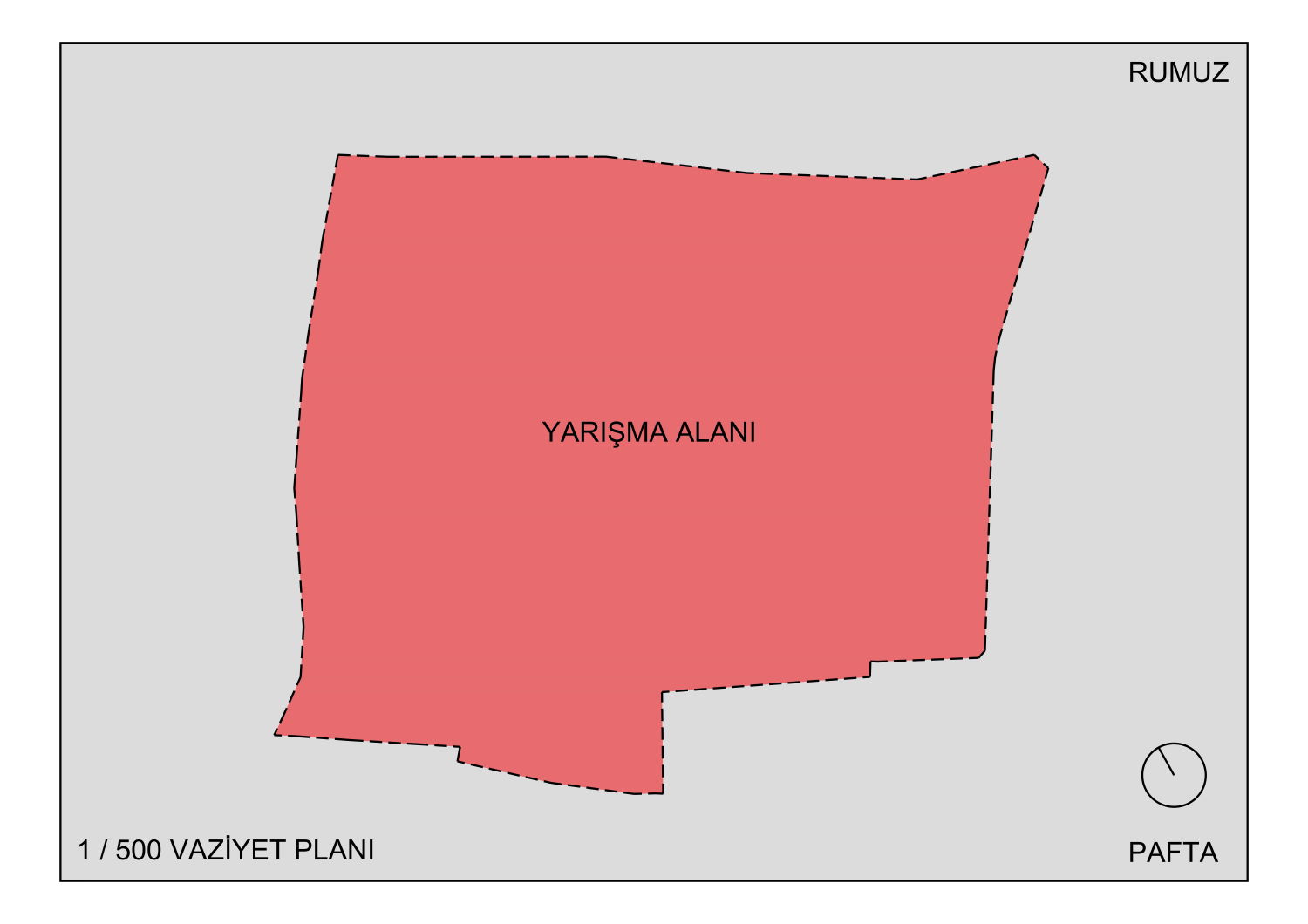 Maket (Ölçek: 1/500)Verilen sınırlar içerisinde yapılacaktır. Maket sınırı halihazır üzerinde “maket sınırı” katmanında işaretlenmiştir. Proje RaporlarıRaporlar, A4 boyutunda dosya olarak sunulmalıdır. Mimari açıklama raporu pafta üzerinde de yer alacaktır. Mimari Açıklama RaporuBu raporda verilen kesin ihtiyaç programı ve arsa verilerinin, konunun projelendirilmesinde ele alınışı ve değerlendirilişi belirtilir. Yapı ekonomisi, işletme ve geleceğe dönük devamlılığı açısından işlevine en uygun inşaat sistemi, malzeme ve genel mimari planlama ile çözüm hakkında geniş bilgi verilir.Verilen ihtiyaç programı dosyasında alan ve toplam alan sütunları doldurularak rapor eki olarak teslim edilecektir. Peyzaj Mimarlığı Açıklama RaporuBu raporda açık alan ihtiyaç programı, konunun projelendirilmesinde ele alınışı ve değerlendirilişi belirtilir. Önerilen peyzaj tasarım kararlarının ilkeleri, yapısal peyzaj karakteri, bitkisel peyzaj stratejisi hakkında bilgi verilir.İnşaat Mühendisliği Açıklama RaporuBu raporda yapının inşaat mühendisliği yönünden tanımı yapılır. Yapı taşıyıcı sistemi ile kullanılacak yapısal malzemelerin mühendislik özellikleri verilir. Taşıyıcı sistemin düşey ve yatay elemanları açık olarak belirtilmek ve sistem şemaları verilmek suretiyle gösterilir. Tasarımda göz önüne alınacak yönetmelikler ve parametreler (deprem, rüzgâr, vb.) belirtilerek tercih edilen sistemdeki taşıyıcı elemanların ön boyutları ile ilgili bilgi verilir. Zemin bilgileri doğrultusunda önerilen temel sistemi açıklanır. Özellikle büyük açıklıkların geçildiği bölgeleri de içeren yapısal çözümlemelere ilişkin açıklayıcı ek detaylar verilir. Gerekli durumlarda rapora sistemi açıklayıcı krokiler eklenir. Korunacak mevcut yapılara ilişkin gerekiyorsa onarım ve güçlendirme önerileri, teknolojileri de bu raporun kapsamı içindedir. Mevcut zeminin mühendislik özellikleri sahada zemin incelemesi yapıldıktan sonra paylaşılacaktır.Bölgenin Depremselliği ile İlgili Açıklamaİstanbul Kadıköy’de 40.98 enlem ve 29.09 boylam koordinatlarında yer alan proje alanı, Afet ve Acil Durum (AFAD) Yönetimi Başkanlığı tarafından hazırlanan Deprem Yer Hareketi bilgilerine göre tasarlanacaktır. Spektral büyüklüklerin 50 yılda aşılma olasılığının %10 ve buna karşı gelen tekrarlanma periyodunun 475 yıl olduğu seyrek deprem yer hareketi için hesaplarda alınması gereken etkin yer ivmesi yaklaşık olarak 0.40g’dir. Farklı işlevlerle kullanılması planlanan yapıların Bina Önem Katsayıları 1.0 ve 1.5 arasında değişmektedir.Dijital TeslimTeslim edilecek tüm çizim ve raporlar ayrıca bir USB ya da CD içinde dijital olarak da teslim edilmelidir. Sunum paftaları rastır olarak kendi ölçülerinde, minimum 150 DPI nokta yoğunluğu ile hazırlanmış ve kayıpsız sıkıştırılmış JPEG veya sıkıştırılmamış TIFF formatlarında verilmelidir. Teslim edilecek dijital materyalin ölçü ve nokta yoğunluğu (çözünürlük) ayarlarının sonradan değiştirilmemesi ve gönderileceği ölçü ve yoğunlukla hazırlanması tavsiye edilir. 9- Yer GörmeBu yarışmada yer görmek zorunludur. Yer görme mimar müelliflerden birisi tarafından yapılmak zorundadır.  Yarışma konusu özel hassasiyetleri olan bir alandır. Yarışmacıların kendi olanakları ile yaptıkları gezilerde çekimlerinde fotoğraf ve video karelerine hastaları dahil etmemesi beklenmektedir. Ayrıca İdare tarafından yapılacak gezilerde özel alanlara da girilecektir. Bu alanlarda kesinlikle fotoğraf çekilemez. Yarışma alanını ve ilgili binaları görmek isteyenler için kolaylık sağlamak amacıyla Hastane girişlerindeki güvenlik görevlilerine bilgi verilmiştir. Yer görme gezisini kendileri yapan yarışmacılar yer görme belgesini Başhekimlik Binası Satınalma Birimi’nden alabilirler. Ayrıca yarışma alanını daha iyi anlamak ve sağlık tesisinin işleyişi hakkında bilgi sahibi olmak isteyenler için aşağıdaki tarihlerde, geziler düzenlenecektir: Gezilere katılmak için kayıt gerekli değildir. Geziler belirtilen saat ve günlerde Erenköy Ruh ve Sinir Hastalıkları Eğitim ve Araştırma Hastanesi acil girişinden başlayacak ve yaklaşık 90dk sürecektir. Gezi sonunda katılımcılara yer görme belgesi verilecektir. İstanbul il sınırları içinden yarışmaya katılan, yer görme belgesini alan ve şartnameye uygun proje teslim eden (Yarışma dışı bırakılmayan ve yer görme zarfında sorun olmayan.) yarışmacılara yer görme ödemesi yapılacaktır. Her bir ekibe bir adet olmak üzere en yüksek devlet memurunun gündeliği dahil olmak üzere yer görme ile ilgili toplam 200 TL ödeme yapılacaktır. 10- Yarışmacıların Uymakla Zorunlu Olduğu EsaslarAşağıdaki durumlarda olan projeler, jüri kararı ile tutanağa geçirilmek koşuluyla yarışmadan çıkarılır:Yarışma projesi ile kimlik zarfı, yer görme belgesi zarfı ve içindeki belgelerin teslim edilmediği projeler.Yarışma şartnamesinin Yarışmaya Katılım Koşulları maddesine uymayanlar.Herhangi bir yerinde eser sahibini tanıtan ve işaret bulunan projeler.Şartnamede belirtilen teslim tarihlerinden geç teslim edilen projeler.11- Kimlik ZarfıKimlik Zarfı ve Yer Görme Belgesi Zarfı bağımsız zarflarda aşağıda tanımlanan şekilde teslim edilecektir.  Kimlik Zarfı Yarışmacılar, projelerin teslim edildiği ambalajın içine proje ile aynı rumuzu taşıyan ve üzerinde yarışmanın adıyla birlikte “KİMLİK ZARFI” yazılmış olan bir zarfın içine şunları koyacaktır:Ekip ListesiKatılımcı veya katılımcıların yarışmadaki rolü, adı – soyadı ve mesleğini bildirir bir liste. (Bu liste imzalanmayacaktır.)Yarışma Şartları Kabul BelgesiTüm müelliflerin yarışma şartlarını aynen kabul ettiklerini belirten imzalı belge. (Eklerde örneği verilen belge kullanılabilir.)Ekip olarak katılım halinde, bu belgeler ekip ortaklarının her biri tarafından verilecektir. Üye Tanıtım BelgeleriTMMOB Mimarlar Odası tarafından bu yarışma için yarışmacı adına düzenlenmiş üye tanıtım belgesi.TMMOB Peyzaj Mimarları Odası tarafından bu yarışma için yarışmacı adına düzenlenmiş üye tanıtım belgesi.TMMOB İnşaat Mühendisleri Odası tarafından bu yarışma için yarışmacı adına düzenlenmiş üye tanıtım belgesi.Yarışmaya katılan proje sahiplerinden yarışmada derece ve mansiyon kazanmadıkları halde kimliğinin açıklanmasını dileyenler, kimlik zarflarının üzerine ayrıca "AÇILABİLİR" ibaresini yazarlar. Üzerinde "AÇILABİLİR" kaydı bulunan kimlik zarfları derece ve mansiyon kazanmamış olsalar dahi jüri tarafından açılır ve bu husus bir tutanakta belirtilir. Yer Görme Belgesi ZarfıYarışma takviminde belirlenen son yer görme tarihinden önce ve yer görme maddesinde tanımlanan esaslar çerçevesinde yarışma raportörlüğünden alınmış belge ile Mimarlar Odası’ndan bu yarışma için yarışmacı adına düzenlenmiş üye tanıtım belgesinin fotokopisi bu zarfın için konacaktır. Bu zarfın üzerinde sadece rumuz ve “YER GÖRME BELGESİ ZARFI” ibaresi yer alacaktır. 12- Yarışma TakvimiYarışmanın İlanı:			3 Aralık 2019, SalıSon Soru Sorma Tarihi:			25 Aralık 2019, ÇarşambaSoruların Yanıtlarının İlanı:		2 Ocak 2020, Perşembe Yer Görme için Son Tarih:                         1 Şubat 2020, CumartesiProjelerin Son Teslim Tarihi:		3 Mart 2020, SalıKargo ile Teslim Alım için Son Gün	5 Mart 2020, PerşembeJüri Değerlendirmesi Başlangıç Tarihi:	7 Mart 2020, CumartesiKolokyum ve Ödül Töreni:		14 Mart 2020, Cumartesi13- Tasarımların Teslim Yeri ve ŞartlarıTeslim edilecek proje yarışma şartnamesinde tanımlanan esaslara göre düzenlenecektir. Proje ve ekleri yarışma takviminde belirtilen son teslim tarihine kadar aşağıdaki adrese elden imza karşılığı teslim edilebilir.Proje ve ekleri posta veya kargo ile de teslim edilebilir. 
Posta veya kargo ile gönderilen projelerin alındı makbuzu (proje ve eklerinin son teslim tarihi ve saatinden önce kargoya verildiğini gösteren) en geç yarışma takviminde “Projelerin Son Teslim Tarihi” olarak belirtilen tarihte saat 19:00’a kadar yarışma raportörlüğüne ait e-posta adresine gönderilecektir.En geç kargoyla gönderimin son teslim alım tarihine kadar yarışma iletişim adresine ulaşmayan katılımlardan ve kargoda oluşabilecek hasarlardan İdare sorumlu değildir.Tasarımların Teslim YeriSancaktepe Badem (Bağımlılım Danışma ve Eğitim Merkezi) 
Adres: Osmangazi Mahallesi Hilal Cad No:22 Samandıra Sancaktepe İstanbul14- Sergi Yeri ve ZamanıProjelerin sergileneceği yer yarışma sonuçlarının ilanıyla açıklanacaktır. Eser sahibi yarışmaya katılmakla eserinin sergide sergilenmesini ve yarışma dolayısıyla yapılacak yayında eserinin yer almasını önceden kabul etmiş sayılır.15- Projelerin Geri Verilme ŞekliYarışmacı tarafından raportörlüğe teslim edilen projeler İdare’nin sorumluluğu altındadır. Ödül ve mansiyon kazanan projeler ile varsa satın alınan projeler ve ekleri İdare’ye ait olacaktır.Derece alamayan projeler, yarışma sonucu ilan edildikten sonra sergi süresinin bitiminden itibaren 30 gün içinde bizzat sahipleri veya yasal vekilleri tarafından alınacaklardır. İdare, bu süre içinde alınmayan projelerden sorumlu değildir.16- Rumuz ve Ambalaj EsaslarıRumuzYarışmacılar 5 (beş) rakamdan oluşan bir rumuz kullanacaklardır.Rumuzda kullanılan rakamlar tekrarlanmamalı ve sıralı olmamalıdır. Tüm paftalarda, ambalajın ve zarfların sağ üst köşesinde ve CD üzerinde rumuz bulunacaktır. Her raporun sadece ilk sayfasında rumuz bulunacaktır. AmbalajProje paftaları ve zarfların yarışma raportörlüğüne teslim edileceği ambalaj dış etkenlerden zarar görmeyecek şekilde, kıvrılmadan ambalaj içinde teslim edilecektir.Ambalaj üzerine 5 rakamlı rumuz ve adres ile yarışmanın adı yazılacak, bunun dışında hiçbir yazı ve işaret konulmayacaktır. 17- Yarışma Sonuçlarının İlanıYarışma sonuçları İdare web adresinde yayınlanacaktır.18- Ödüller ve Ödeme Şekli1. Ödül:	120.000 TL 2. Ödül:	80.000 TL 3. Ödül:	60.000 TL1. Mansiyon:	30.000 TL2. Mansiyon:	30.000 TL3. Mansiyon:	30.000 TL4. Mansiyon:	30.000 TL5. Mansiyon:	30.000 TLSatın almalar için 30.000 TL ayrılmıştır. Jüri değerlendirme sonuçlarının ilanından sonra, yukarıda yazılı ödül ve mansiyon tutarları, 193 sayılı Gelir Vergisi Kanunu’nun 29. maddesine göre, yarışmacılara en geç 30 gün içinde net olarak ödenecektir. 19- Kolokyumun YeriKolokyum yeri yarışma sonuçlarının ilanıyla açıklanacaktır. 20- Anlaşmazlıkların ÇözümüYarışma sonuçlarının ilanından sözleşmenin imzalanmasına kadar geçecek süre içinde İdare ile yarışmacı arasında doğabilecek anlaşmazlıklar, önce jüri hakemliğinde, anlaşma sağlanamaması halinde İstanbul Mahkemeleri’nde çözümlenecektir.21- Birincilik Ödülünü Kazanana Uygulama Projesi İşinin Verilme Esaslarıİdare, mimarlık ve mühendislik proje ve mesleki kontrollük hizmetlerini bu şartname ve ekleri hükümlerine göre yarışmada birinci ödülü kazanan proje sahibine, 4734 sayılı Kamu İhale Kanunu’nun 22. maddesi (b) bendi esasları gereğince doğrudan temin usulüne göre yaptıracaktır. Mimarlık ve mühendislik projeleri fiyatlarının hesaplanmasında aşağıdaki yapı sınıfları dikkate alınacaktır: Yapılar: 	V-B Açık alanlar:	II-BProje ücretleri hesabı Çevre ve Şehircilik Bakanlığı Mimarlık ve Mühendislik Hizmetleri Şartnamesi’ne göre yapılır. Proje ücretinin hesabında sözleşme yılı yapı yaklaşık birim maliyetleri ve birincilik ödülü kazanan projenin inşaat alanı hesaba esas alınır. Mimarlık, mühendislik, peyzaj, alt yapı (proje ve ihale dosyası düzenlenmesi–PİD) hizmetlerine teknik şartnameler hazırlanması dâhildir. Hizmet alım esasları gereği, sonradan proje için ihtiyaç duyulacak tüm danışmanlıkların bedelleri proje bedeli içinde tanımlanacaktır ve idare tarafından diğer hizmet bedellerine eklenecektir. Gerekli görülmesi halinde geoteknik proje hizmeti İdare tarafından talep edilebilir. Bu durumda hizmet bedeli belirlenir.Açık alan ücret hesabına esas olan alan, yarışma alanının toplamından, kazanan projedeki yapıların (kapalı ve yarı açık) zemine oturduğu alan çıkarıldıktan sonraki alandır.Gerekli görülmesi halinde jüri, Mimarlık, Peyzaj Mimarlığı, Mühendislik, Kentsel Tasarım Projeleri, Şehir ve Bölge Planlama ve Güzel Sanat Eserleri Yarışmaları Yönetmeliği’nin 31. Maddesi uyarınca, yarışmanın sonucunda birincilik ödülünü kazanan proje için tavsiyelerde bulunabilir ve ardından bu projenin müellifi ile görüşme yapmak isteyebilir. Mesleki kontrollük hizmeti ücreti, Çevre ve Şehircilik Bakanlığı Mimarlık ve Mühendislik Hizmetleri Şartnamesi esaslarına göre bu şartnamede belirtilen Mimarlık ve Mühendislik Hizmetleri yapı sınıfları üzerinden hesaplanacaktır.22- Soru Sorma ve Yanıtlamaya İlişkin EsaslarYarışmacılar sorularını yarışma takviminde “Son Soru Sorma Tarihi” olarak belirtilen tarihe kadar yarışma e-posta adresine göndereceklerdir. Yarışma jürisi, yarışma takviminde belirtilen tarihe kadar ulaştırılan tüm soruları değerlendirecek ve tüm cevaplar, yarışma takviminde belirtilen tarihe kadar soru soranın kimliği belirtilmeden şartname alan tüm yarışmacıların adreslerine e-posta ile gönderilecek, ayrıca İdare’nin resmi internet sitesinde açıklanacaktır.Çarşamba 14:00Cumartesi 10:0011 Aralık 201918 Aralık 201925 Aralık 20198 Ocak 202015 Ocak 202022 Ocak 202029 Ocak 202014 Aralık 201921 Aralık 201928 Aralık 20194 Ocak 202011 Ocak 202018 Ocak 202025 Ocak 20201 Şubat 2020